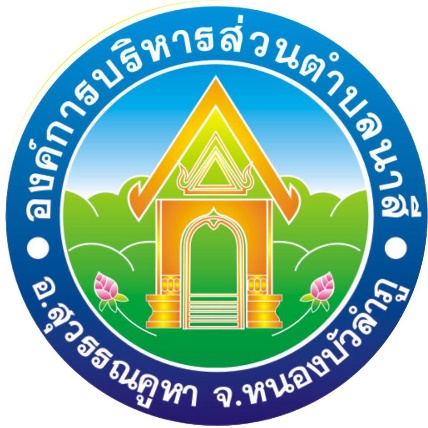 รายงานการปล่อยและดูดกลับก๊าซเรือนกระจกขององค์การบริหารส่วนตำบลนาสีที่ตั้งสำนักงาน :  3 หมู่ที่ 7 ตำบลนาสี  อำเภอสุวรรณคูหา      จังหวัดหนองบัวลำภู วันที่รายงาน :    1 ตุลาคม 2562ระยะเวลาในการติดตามผล : 1 ตุลาคม 2561 – 30 กันยายน 2562บทนำปัญหามลพิษทางสิ่งแวดล้อมยังคงเป็นปัญหาที่ทุกฝ่ายที่เกี่ยวข้องได้เล็งเห็นถึงความสำคัญและ มีความจำเป็นที่ต้องร่วมมือกันแก้ไขอย่างเต็มความสามารถ เพราะเป็นปัญหาที่เกิดขึ้นในชุมชนทุกระดับ เป็นผลสืบเนื่องมาจากความเจริญเติบโตทางด้านเศรษฐกิจ และการพัฒนาประเทศที่เพิ่มขึ้นอย่าง ต่อเนื่อง ตลอดจนจำนวนประชากรที่เพิ่มขึ้นอยู่เสมอ โดยการปลดปล่อยก๊าซเรือนกระจกจากการเปลี่ยนแปลงรูปแบบการใช้ชีวิตไปสู่สังคมเมืองเพิ่มขึ้นอย่างเห็นได้ชัดในภาคที่อยู่อาศัย ภาคธุรกิจ และ ภาคการขนส่ง ดังนั้นจากผลดังกล่าว ทำให้ทุกประเทศทั่วโลกเริ่มตื่นตัวหาแนวทางในการลดก๊าซเรือนกระจก  ซึ่งมีหลายองค์กรที่มุ่งมั่นให้ความร่วมมือ โดยอาศัยการพัฒนาที่ปล่อยคาร์บอนต่ำและการเตรียมพร้อมเพื่อรับมือกับการเปลี่ยนแปลงสภาพภูมิอากาศ เป็นแนวทางที่จะสร้างกระบวนการวางแผน เชิงกลยุทธ์ การวิเคราะห์ การพัฒนานโยบายที่ส่งเสริมให้เกิดการลดการปล่อยก๊าซเรือนกระจกของภาคส่วนที่สำคัญในระยะยาว ดังนั้นการพัฒนาไปสู่สังคมเมืองจึงควรควบคู่ไปกับการรักษาสภาพแวดล้อมด้วย ดังนั้น องค์การบริหารส่วนตำบลนาสี  ซึ่งได้มีโอกาสเข้าร่วมโครงการขยายผลการส่งเสริม การจัดทำคาร์บอนฟุตพริ้นท์  เพื่อมุ่งสู่การเป็นเมืองคาร์บอนต่ำ   โดยมีวัตถุประสงค์เพื่อส่งเสริมให้ผู้บริหารและพนักงานอบต.เข้าใจแนวคิดคาร์บอนฟุตพริ้นท์ขององค์กรตนเอง  จนสามารถคำนวณขนาดคาร์บอนฟุตพริ้นท์ขององค์กรของตนได้  ซึ่งการจัดทำคาร์บอนฟุตพริ้นท์ขององค์กรเป็นวิธีการประเมินปริมาณก๊าซเรือนกระจกที่ปล่อยจากการดำเนินกิจกรรมขององค์กร  และคำนวณออกมาในรูปของคาร์บอนไดออกไซด์เทียบเท่า  อันจะนำไปสู่การพัฒนาแนวทางการลดการปล่อยก๊าซเรือนกระจกในกิจกรรมต่าง ๆ ของท้องถิ่น  เพื่อนำร่องให้กับท้องถิ่นอื่น ๆ  ได้ต่อไปในอนาคต และก้าวไปสู่การเป็นเมือง ลดคาร์บอนซึ่งถือเป็นหนึ่งในมาตรการสำคัญที่ช่วยลดภาวะการเปลี่ยนแปลงทางภูมิอากาศและภาวะโลกร้อนได้   โดยอาศัยการเรียนรู้ที่ได้รับจากโครงการฯ  มุ่งไปที่เป้าหมายลดการปล่อยก๊าซเรือนกระจกจากฐานเดิมที่ยังไม่มีการจัดการเพื่อลดการปล่อยก๊าซเรือนกระจก   โดยรูปแบบหรือวิธีการจัดการเหล่านี้  จะสามารถดำเนินได้ขึ้นอยู่กับลักษณะกิจกรรมที่มีการปล่อยมลพิษหรือก๊าซเรือนกระจกในแต่ละพื้นที่ซึ่ง ที่มีความแตกต่างกันออกไป  จากที่กล่าวมาข้างต้นด้วย  องค์การบริหารส่วนตำบลนาสี  จึงดำเนินการประเมินศักยภาพในการปล่อยก๊าซเรือนกระจก  ที่เริ่มต้นจากระดับองค์กรโดยอาศัยแหล่งข้อมูลจากกิจกรรมต่าง ๆ ที่องค์กรดำเนินงานแล้ว  รายงานผลการปล่อยก๊าซเรือนกระจกที่เกิดขึ้นจากการบริการขององค์กร และจัดทำแผนงานเพื่อลดการ ปล่อยก๊าซเรือนกระจกอันเป็นการสนับสนุนต่อการกำหนดแนวทางและมาตรการในอนาคต ตลอดจน  เพื่อเป็นตัวอย่างความสำเร็จและชี้นำสังคมในการแสดงความรับผิดชอบต่อสังคมและสิ่งแวดล้อม  ก้าวสู่ ความเป็น “สังคมต้นแบบเพื่อการเติบโตอย่างยั่งยืน”2. ข้อมูลทั่วไป3. การบริหารจัดการก๊าซเรือนกระจก 3.1 ขอบเขตขององค์กร การประเมินปริมาณการปล่อยและดูดกลับก๊าซเรือนกระจกเพื่อการทวนสอบและรับรองผล คาร์บอนฟุตพริ้นท์ขององค์กรตามแนวทางการประเมินคาร์บอนฟุตพริ้นท์ขององค์กร ภายใต้การกำกับ ดูแลขององค์การบริหารจัดการก๊าซเรือนกระจก (องค์การมหาชน) นั้น ได้พิจารณาการปล่อยก๊าซเรือน กระจก 7 กลุ่มก๊าซ ได้แก่ ก๊าซคาร์บอนไดออกไซด์ มีเทน ไนตรัสออกไซด์ ไฮโดรฟลูออโรคาร์บอน เพอร์ฟลูออโรคาร์บอน ซัลเฟอร์เฮกซะฟลูออไรด์และไนโตรเจนฟลูออไรด์   โดยการประเมินปริมาณการปล่อยและดูดกลับก๊าซเรือนกระจกพิจารณาเฉพาะสำนักงานองค์การบริหารส่วนตำบลนาสี  เลขที่ 3  หมู่ที่ 7  ตำบลนาสี  อำเภอสุวรรณคูหา  จังหวัดหนองบัวลำภู   ซึ่งกำหนดขอบเขตขององค์กรโดยการพิจารณาจากการควบคุมการดำเนินงาน (Operational Control Approach) ซึ่งรายละเอียดของการกำหนดขอบเขตแสดงไว้   โดยในการจัดเก็บข้อมูลก๊าซเรือนกระจกขององค์การบริหารส่วนตำบล   ต้องเป็นข้อมูลที่มีการจัดเก็บอย่างน้อย 1 ปีและนำข้อมูลมาคำนวณให้อยู่ในรูปคาร์บอนไดออกไซด์เทียบเท่า หรือคาร์บอนฟุตพริ้นท์ขององค์การบริหารส่วนตำบล   ที่ได้กำหนดปีฐาน และระยะเวลาการเก็บรวบรวมข้อมูล ในช่วงปี 2562  ระหว่าง เดือนตุลาคม 2561 ถึงกันยายน 2562  เพื่อจัดทำบัญชีรายการก๊าซเรือนกระจกขององค์กร   ซึ่งถือว่า เป็นปีฐานล่าสุดที่เริ่มทำการเก็บรวบรวมข้อมูลเพื่อประเมินปริมาณก๊าซเรือนกระจกขององค์การบริหารส่วนตำบล  โดยขอบเขตและการดำเนินงานขององค์การบริหารส่วนตำบลนาสี  เลือกวิธีการควบคุมการดำเนินงาน   ซึ่งองค์การบริหารส่วนตำบลนาสี  จะทำการประเมินและรวบรวมปริมาณการการปล่อยและดูดกลับก๊าซเรือนกระจกที่เกิดขึ้นจากกิจกรรมภายใต้อำนาจการควบคุมการดำเนินงานขององค์การบริหารส่วนตำบลเท่านั้น  ซึ่งไม่นับรวมปริมาณการปล่อย และดูดกลับก๊าซเรือนกระจกที่เกิดขึ้นจากกิจกรรมที่องค์การบริหารส่วนตำบลมีส่วนเป็นเจ้าของ แต่ไม่มีอำนาจควบคุมการดำเนินงาน 3.1.1 โครงสร้างขององค์กร โดยรายละเอียดขอบเขตและการดำเนินงานขององค์การบริหารส่วนตำบลนั้นพิจารณาจากโครงสร้างและหน้าที่รับผิดชอบขององค์การบริหารส่วนตำบล ดังนี้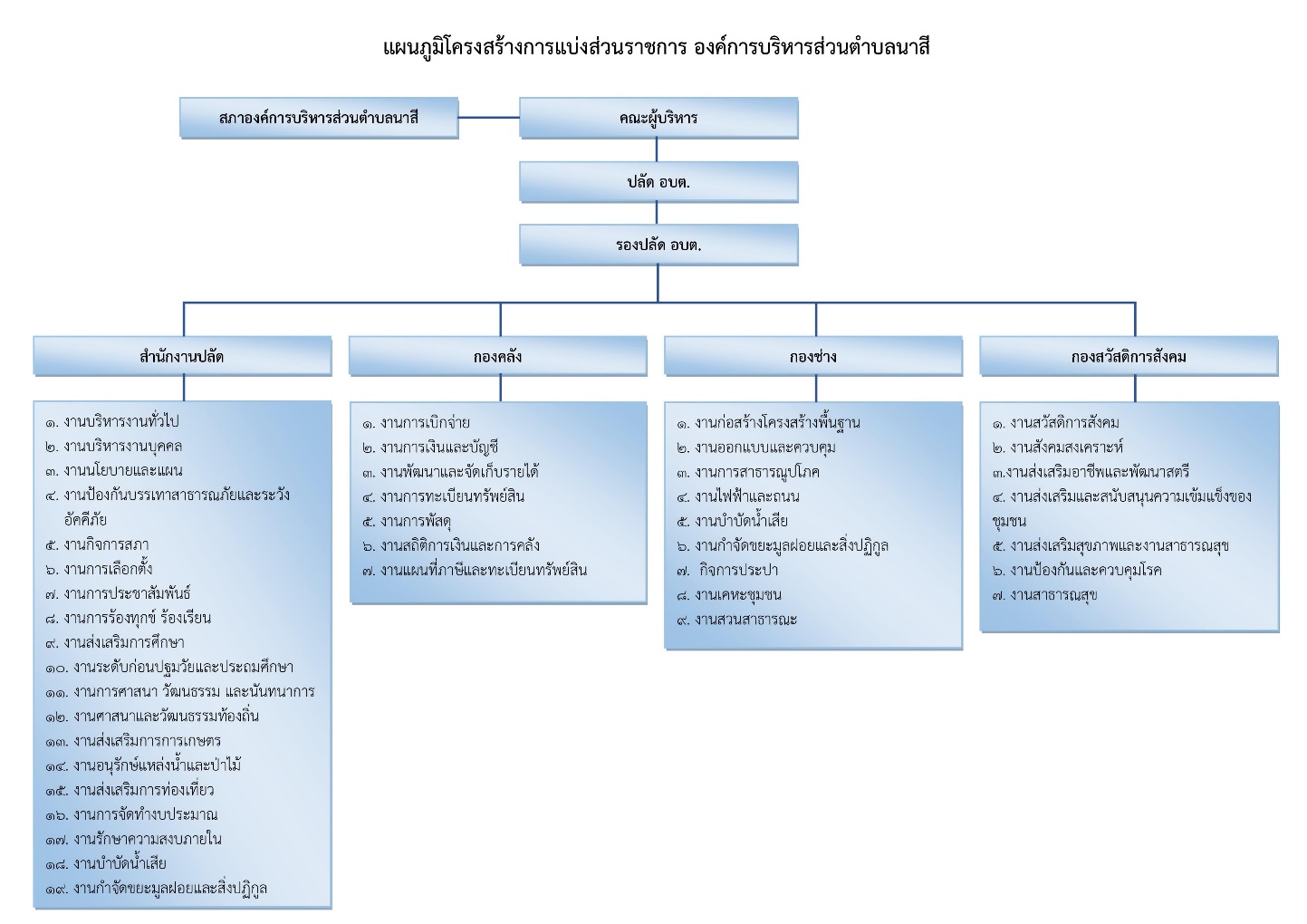 3. รายงานข้อมูลปฐมภูมิของบัญชีรายการก๊าซเรือนกระจก 3.1 แหล่งที่มาของการปล่อย       ปริมาณการปล่อยก๊าซเรือนกระจกที่เกิดขึ้น3.2 สรุปปริมาณคาร์บอนฟดตพริ้นท์ของอบต.(ก่อนการดำเนินการ)       ตารางที่  3.1 สรุปปริมาณการปล่อยก๊าซเรือนกระจกจากตารางที่ 3.1  หากพิจารณาในภาพรวมของทั้งองค์กรพบว่า อบต.นาสี มีการปล่อยก๊าซเรือนกระจกในประเภทที่ 3 มากที่สุด 11,892.20 ตันคาร์บอนไดออกไซด์เทียบเท่าต่อปี คิดเป็นร้อยละ 96.75 รองลงมา คือ ประเภทที่ 1 มีปริมาณ 287.96 ตันคาร์บอนไดออกไซด์เทียบเท่าต่อปี คิดเป็นร้อยละ 2.34   ทั้งนี้หากแยกตามกิจกรรมที่มี การปล่อยก๊าซเรือนกระจกจะเห็นได้ว่าในปีงบประมาณ 2562 ปริมาณการปล่อยก๊าซเรือนกระจกของอบต.นาสี  ที่มีการปล่อยออกมามากที่สุดมาจากประเภทที่ 3  เกิดจากกิจกรรมการจัดการขยะของอบต. โดยวิธีฝังกลบ  ซึ่ง อบต.มีการขนส่งขยะไปกำจัด ณ บ่อขยะอบต.นาสี บ้านน้ำกง  รองลงมา คือ ประเภทที่ 1 กิจกรรมการขนส่งของยานพาหนะ ที่อบต.เป็นเจ้าของ   โดยใช้เชื้อเพลิงดีเซลและเบนซิน3.3  วิธีการเก็บรวบรวมข้อมูล จากแหล่งที่มาของข้อมูลในหัวข้อที่  3.1 คณะทำงานได้ทำการเก็บข้อมูลจากหน่วยงานที่เกี่ยวข้องของ อบต. แสดงลักษณะของข้อมูล ดังตารางที่ 3.2 ตารางที่ 3.2 ลักษณะของข้อมูล4. โอกาสการพัฒนาในอนาคต (Options) 4.1 ภาพรัมการด าเนินงานและการตรัจสอบ ภาพรวมการด าเนินงานในปี 2562 ระหว่างเดือนตุลาคม 2561 ถึง กันยายน 2562  ในประเภทที่ 1 ประเภทที่ 2 และประเภทที่ 3 สามารถสรุปปริมาณการปล่อยก๊าซเรือนกระจก ได้ดังนี้ ประเภทที่ 1  ปริมาณการปล่อยก๊าซเรือนกระจกทางตรงขององค์กร ในปี 2562  พบว่า มีปริมาณการปล่อย 287.96  ตันคาร์บอนไดออกไซด์เทียบเท่า คิดเป็นร้อยละ 2.34ประเภทที่  2  ปริมาณการปล่อยก๊าซเรือนกระจกทางอ้อมจากการใช้พลังงาน ในปี 2554 พบว่า มีปริมาณ การปล่อย 106.10 ตันคาร์บอนไดออกไซด์เทียบเท่า คิดเป็นร้อยละ 0.86 ประเภทที่ 3  ปริมาณการปล่อยก๊าซเรือนกระจกทางอ้อมอื่น ๆ ในปี 2562  พบว่า มีปริมาณการปล่อย 11,892.20 ตันคาร์บอนไดออกไซด์เทียบเท่า คิดเป็นร้อยละ 96.79 ผลรวมปริมาณการปล่อยก๊าซเรือนกระจกทั้งหมดในปี 2562  พบว่า มีปริมาณการปล่อย 12,286,260 กิโลกรัมคาร์บอนไดออกไซด์เทียบเท่าต่อปี หรือ 12,286.26 ตันคาร์บอนไดออกไซด์เทียบเท่าต่อปี ผลการประเมินความคลาดเคลื่อนของข้อมูลอยู่ในระดับ 1 คือ การได้มาของข้อมูลบัญชีรายการ และค่า Emission Factor มีความไม่แน่นอนสูง คุณภาพของข้อมูลไม่ดีดังนั้นควรจะปรับการได้มาของข้อมูล โดยเก็บข้อมูลอย่าง ต่อเนื่อง และเลือก Emission Factor จากการวัดที่มีคุณภาพ เพื่อให้มีความแน่นอนของข้อมูลสูงขึ้น4.2 มาตรการแนัทางในการลดการปล่อยและการดูดซงบก๊าซเรือนกระจกของอบต.นาสี แผนงาน/โครงการ 1 	:	 	การใช้พลงงงานไฟฟ้าอย่างประหยัด  มาตรการในการดำเนินโครงการ 	: 	ดำเนินการต่อเนื่อง - กิจกรรมร้อนๆ หนาวๆ โดยการเปิดแอร์เป็นช่วงเวลา คือ 9.30 – 11.30 น. และ 13.30 – 16.00 น. และเปิดที่อุณหภูมิ25 องศาเซลเซียส - ล้างแผ่นกรองอากาศ (filter) ทุกเดือน และ Compressor ทุก 6 เดือน - ย้ายเครื่องใช้ไฟฟ้าที่มีความร้อนออกจากห้องปรับอากาศ เช่น กาน้ำร้อนประจำห้องให้ย้ายมาส่วนกลาง - จัดกิจกรรม 5 ส. ระยะเวลาในการดำเนินการ : มีนาคม – กรกฎาคม 2562  ผลที่ได้รับจากการดำเนินโครงการ : - ประหยัดการใช้พลังงานไฟฟ้าได้ 8,000 กิโลวัตต์-ชั่วโมง/ปี - ประหยัดค่าใช้จ่ายสำหรับค่าไฟฟ้าได้ปีละ 24,000 บาท - ปริมาณก๊าซเรือนกระจกที่ลดลงจากการดำเนินการ : 4.49 ตัน CO2eสรุปผลการดำเนินการลดก๊าซเรือนกระจกตามแผนการลดก๊าซเรือนกระจก :  หลังจากคณะทำงานของอบต.ได้มีการประชุมเพื่อจัดทำแผนงานโครงการลดการใช้พลังงานไฟฟ้าภายใน อาคารสำนักงานอบต.แล้ว จึงมีการกำหนดมาตรการการประหยัดไฟฟ้าร่วมกับหน่วยงานต่างๆ และเสนอต่อผู้บริหาร  จากนั้นจึงนำมาตรการประหยัดไฟฟ้าที่กำหนดขึ้นนี้ประกาศให้พนักงานได้รับทราบและนำไปปฏิบัติ โดยมาตรการประหยัดพลังงานไฟฟ้าที่กำหนดขึ้นมีดังนี้ - เปิดแอร์เวลา 09.30-11.30 น. และ 13.30-16.00 น. - ล้าง Filter แอร์ทุกเดือนและ Compressor ทุกๆ 6 เดือน - เปิดแอร์ที่อุณหภูมิ 25 องศา - ซ่อมบำรุงเครื่องใช้ไฟฟ้าอย่างต่อเนื่อง - ย้ายเครื่องใช้ไฟฟ้าที่มีความร้อนออกจากห้องปรับอากาศ ฯลฯ จากการดำเนินโครงการนี้ได้รับความร่วมมือจากคณะผู้บริหาร และพนักงานของหน่วยงานต่าง ๆ ซึ่ง ประกอบด้วย สำนักปลัด กองช่าง กองสวัสดิการฯ กองคลัง  รวมทั้งสิ้น 49 คน สรุปผลการติดตาม: ผลการลดปริมาณก๊าซเรือนกระจกที่ลดลงจากการดำเนินการ : จากการดำเนินโครงการ คณะทำงานของ อบต.ได้มีการติดตามและประเมินผลการลดการใช้พลังงานไฟฟ้า  โดยเก็บข้อมูลปริมาณการใช้ไฟฟ้าในช่วงเดือน มีนาคม – กรกฎาคม 2562  จากใบแจ้งหนี้ค่าไฟฟ้าจากการไฟฟ้าส่วนภูมิภาค พบว่า สามารถลดปริมาณการใช้ไฟฟ้า ภายในอาคารสำนักงานของอบต.ได้ในบางเดือน ปัญหาอุปสรรคจากการดำเนินโครงการ : ไม่ได้รับความร่วมมือในการดำเนินตามมาตรการจากหน่วยงาน บางส่วน ทำให้บางเดือน ไม่สามารถประหยัดค่ากระแสไฟฟ้าได้เมื่อเปรียบเทียบกับปี 2562 และมีการศึกษาดูงานจาก หน่วยงานอื่นเป็นจำนวนมาก ทำให้ไม่สามารถปิดไฟได้ในช่วงเวลาที่กำหนด และศูนย์เรียนรู้ด้านเทคโนโลยี ไม่สามารถผิด ไฟได้เนื่องจากมีประชาชนมารับบริการดังนั้น ผลรวมปริมาณการปล่อยก๊าซเรือนกระจกทั้งหมดที่ปล่อยออกมาตลอดกระบวนการให้บริการจาก กิจกรรมต่างๆ ในเขตพื้นที่ความรับผิดชอบของอบต.นาสี ในปี 2562   ซึ่งมีการรวบรวมข้อมูลถึงเดือน สิงหาคม 2562  พบว่า มีปริมาณการปล่อยก๊าซเรือนกระจกทั้งสิ้น 11,208,730 กิโลกรัมคาร์บอนไดออกไซด์เทียบเท่าต่อ ปี หรือคิดเป็น 11,208.73 ตันคาร์บอนไดออกไซด์เทียบเท่าต่อปี พบว่า อบตไม่สามารถลดปริมาณการปล่อยก๊าซเรือนกระจกได้ทั้ง 3 ประเภท เนื่องจากภารกิจที่เพิ่มขึ้นของอบต. จึงจำเป็นต้องมีการใช้พลังงานต่างๆ  เพิ่มขึ้น ทำให้ปริมาณการปล่อยก๊าซเรือนกระจกสูงขึ้นด้วย  ทั้งนี้อบต.นาสี ยังคงดำเนินการโครงการต่างๆ เพื่อลดปริมาณก๊าซเรือนกระจกต่อไป ภาพรวมการดำเนินงานทวนสอบปริมาณก๊าซเรือนกระจก (หลังการดำเนินการ) ตามระยะเวลาการเก็บรวบรวม ข้อมูล ในช่วงปีงบประมาณ 2562 ระหว่างเดือนตุลาคม 2561 ถึง กันยายน  ในประเภทที่ 1 ประเภทที่ 2 และประเภทที่ 3 สามารถสรุปปริมาณการปล่อยก๊าซเรือนกระจก ได้ดังนี้ ประเภทที่ 1 ปริมาณการปล่อยก๊าซเรือนกระจกทางตรงขององค์กร ในปี 2562   พบว่า มีปริมาณการปล่อยก๊าซเรือน กระจก 3,274.05 ตันคาร์บอนไดออกไซด์เทียบเท่า คิดเป็นร้อยละ 22.95 ประเภทที่ 2 ปริมาณการปล่อยก๊าซเรือนกระจกทางอ้อมจากการใช้พลังงาน ในปี 2562  พบว่า มีปริมาณการปล่อย ก๊าซเรือนกระจก 111.06 ตันคาร์บอนไดออกไซด์เทียบเท่า คิดเป็นร้อยละ 0.78 ประเภทท ่ 3 ปริมาณการปล่อยก๊าซเรือนกระจกทางอ้อมอื่นๆ ในปี 2562  พบว่า มีปริมาณการปล่อยก๊าซเรือน กระจก 10,882.47ตันคาร์บอนไดออกไซด์เทียบเท่า คิดเป็นร้อยละ 76.2มีการเผยแพร่ทางเว็บไซด์ อบต.นาสีรายงานการปล่อยและดูดกลับก๊าซเรือนกระจกองค์การบริหารส่วนตำบลนาสี  อำเภอสุวรรณคูหา  จังหวัดหนองบัวลำภูชื่อองค์การบริหารนส่วนตำบลนาสีประเภทขององค์กรองค์กรการปกครองส่วนท้องถิ่น (ประเทศไทย) ข้อมูลขององค์กร- พื้นที่ทั้งหมดประมาณ 81 ตารางกิโลเมตร - ประชากรรวม 5,769 คน  จำนวน 1,829 ครัวเรือน (ข้อมูล ณ เดือนตุลาคม 2562) - บุคลากรในองค์กร 48 คน- ส่วนงานราชการสามารถแบ่งหน่วยงานภายในออกเป็น 1 สำนัก 3 กองชื่อ-สกุลของผู้ประสานงานชื่อ-สกุล: นายศักดิ์ดา  ภาชู- ตำแหน่ง: หัวหน้าสำนักปลัด- กอง/หน่วยงาน: สำนักปลัด อบต.นาสี - โทรศัพท์: 042-109994ชื่อ-สกุลของผู้รับผิดชอบข้อมูล- ชื่อ-สกุล: นายวิเชียร  พูดเพราะ - ต าแหน่ง: นายก อบต.นาสี - กอง/หน่วยงาน: อบต.นาส - โทรศัพท์: 042-1099946 ระยะเวลาติดตามผล1 ตุลาคม 2561 – 30 กันยายน 2562ขอบเขตของการปล่อยแหล่งที่มาของการปล่อยประเภทที่  1  การปล่อยก๊าซเรือนกระจก โดยตรง (Direct Emission)- การเผาไหม้ของเชื้อเพลิงจากการใช้งานของเครื่องจักรและ/หรือ อุปกรณ์ที่เทศบาลเป็นเจ้าของ เช่น เครื่องพ่นหมอกควัน เครื่องตัด หญ้า เลื่อยยนต์ เป็นต้น - การเผาไหม้ของเชื้อเพลิงจากกิจกรรมการขนส่งของยานพาหนะที่ เทศบาลเป็นเจ้าของ โดยใช้เชื้อเพลิงดีเซลและเบนซิน - การใช้สารทำความเย็นของเครื่องปรับอากาศประเภทที่ 2  การปล่อยก๊าซเรือนกระจกโดย อ้อม (Indirect Emission)- การใช้ไฟฟ้าภายในอาคารสำนักงาน - การใช้ไฟฟ้าภายนอกอาคารสำนักงาน - ไฟฟ้าสาธารณะประเภทที่ 3  การปล่อยก๊าซเรือนกระจกโดย อ้อม จากแหล่งอื่น ๆ (Indirect Emission)- การเดินทางไป-กลับจากทีพักถึงอบต.เพื่อการทำงานของ พนักงาน - การเดินทางไปราชการ ประชุม และสัมมนาโดยรถโดยสารที่ อบต.จัดหาให้จากการรับเหมาช่วง - การเดินทางโดยเครื่องบินโดยสารภายในประเทศ - การใช้น้ำประปา และอุปกรณ์เครื่องใช้สำนักงานต่างๆ เช่น กระดาษ - การจัดการขยะของอบต.โดยวิธีฝังกลบ - การใช้ปุ๋ยประเภทการปล่อยก๊าซเรือนกระจกปริมาณ CO2e%ประเภทที่  1 : การปล่อยก๊าซเรือนกระจกโดยตรง (Direct Emission)ประเภทที่  1 : การปล่อยก๊าซเรือนกระจกโดยตรง (Direct Emission)ประเภทที่  1 : การปล่อยก๊าซเรือนกระจกโดยตรง (Direct Emission)- การเผาไหม้ของเชื้อเพลิงจากการใช้งานของเครื่องจักรและ/หรือ อุปกรณ์ที่เทศบาลเป็นเจ้าของ เช่น เครื่องพ่นหมอกควัน เครื่อง ตัดหญ้า เลื่อยยนต์ เป็นต้น- การเผาไหม้ของเชื้อเพลิงจากกิจกรรมการขนส่งของยานพาหนะ ที่เทศบาลเป็นเจ้าของ โดยใช้เชื้อเพลิงดีเซลและเบนซิน- การใช้สารทำความเย็นของเครื่องปรับอากาศ14.33266.507.130.122.170.06ปริมาณการปล่อยก๊าซเรือนกระจกจากการใช้พลงงงานโดยตรง (ประเภทที่ 1)287.962.34ประเภทที่  2 : การปล่อยก๊าซเรือนกระจกโดยอ้อม (Indirect Emission)ประเภทที่  2 : การปล่อยก๊าซเรือนกระจกโดยอ้อม (Indirect Emission)ประเภทที่  2 : การปล่อยก๊าซเรือนกระจกโดยอ้อม (Indirect Emission)- การใช้ไฟฟ้าภายในอาคารส านักงาน ภายนอกอาคารส านักงาน และไฟฟ้าสาธารณะ111.240.90ประเภทที่ 3 : การปล่อยก๊าซเรือนกระจกโดยอ้อมจากแหล่งอื่น ๆ (Other Indirect Emission)ประเภทที่ 3 : การปล่อยก๊าซเรือนกระจกโดยอ้อมจากแหล่งอื่น ๆ (Other Indirect Emission)ประเภทที่ 3 : การปล่อยก๊าซเรือนกระจกโดยอ้อมจากแหล่งอื่น ๆ (Other Indirect Emission)- การเดินทางไป-กลับจากทีพักถึงเทศบาลเพื่อการทำงานของ พนักงาน - การเดินทางไปราชการ ประชุม และสัมมนาโดยรถโดยสารที่ อบต.จัดหาให้จากการรับเหมาช่วง  - การเดินทางโดยเครื่องบินโดยสารภายในประเทศ - การใช้น้ำประปา - การใช้กระดาษ - การจัดการขยะของเอบต.โดยวิธีฝังกลบ - การใช้ปุ๋ย73.056.032.660.163.2611,801.935.100.590.050.020.0010.0396.020.04ปริมาณการปล่อยก๊าซเรือนกระจกจากการใช้พลังงานทางอ้อม (ประเภทที่ 3)11,892.2096.75ผลรวมปริมาณการปล่อยก๊าซเรือนกระจกทั้งหมด (kg CO2e)12,291,390100ผลรวมปริมาณการปล่อยก๊าซเรือนกระจกทั้งหมด (tones CO2e)12,291.39100การปล่อยและแหล่งการกำจัดหน่วยการเก็บข้อมูลหน่วยงานที่เก็บข้อมูลลักษณะของข้อมูลแหล่งที่มาการเผาไหม้ของเชื้อเพลิงจากการใช้งานของ เครื่องจักรและ/หรืออุปกรณ์ที่อบต.เป็น เจ้าของ เช่น เครื่องพ่นหมอกควัน เครื่องตัดหญ้า เลื่อยยนต์ เป็นต้นลิตร- กองช่าง - กองสวัสดิการสังคม- สำนักปลัดฯเก็บข้อมูลจากการ ประมาณค่าบันทึกค่าใช้จ่ายน้ำมัน เชื้อเพลิงการเผาไหม้ของเชื้อเพลิงจากกิจกรรมการขนส่ง ของยานพาหนะที่เทศบาลเป็นเจ้าของ โดยใช้ เชื้อเพลิงดีเซลและเบนซินลิตร- สำนักปลัดฯ  - กองคลัง - กองช่าง - กองสวัสดิการฯ เก็บข้อมูลจากการ ประมาณค่าทะเบียนคุมการเบิกจ่าย วัสดุเชื้อเพลิงและหล่อลื่น จำแนกทะเบียน และใบ แจ้งหนี้ค่าน้ำมันเชื้อเพลิง และหล่อลื่นการใช้สารทำความเย็นของเครื่องปรับอากาศกิโลกรัม- สำนักปลัดฯเก็บข้อมูลจากการ ประมาณค่าใบเสร็จการซ่อมบำรุง ระบบปรับอากาศ โดย ปริมาณที่เติมได้จากการคำนวณการใช้ไฟฟ้าภายในอาคารสำนักงาน ภายนอก อาคารสำนักงาน และไฟฟ้าสาธารณะkwh- สำนักปลัดฯ  - กองคลัง - กองช่าง - กองสวัสดิการฯ เก็บข้อมูลจาก ใบเสร็จหนังสือแจ้งค่าไฟฟ้าและ ใบเสร็จรับเงินจากการ ไฟฟ้าส่วนภูมิภาค ใบเสร็จรับเงิน และฎีกาเบิกเงิน ตาม งบประมาณค่า สาธารณูปโภค ประเภท ค่าไฟฟ้าการเดินทางไป-กลับจากทีพักถึงอบต.เพื่อการ ทำงานของพนักงานกิโลเมตร- สำนักปลัดฯ  - กองคลัง - กองช่าง - กองสวัสดิการฯ เก็บข้อมูลจากแบบ สำรวจแบบสำรวจการเดินทาง ของพนักงานอบต.การเดินทางไปราชการ ประชุม และสัมมนาโดย รถโดยสารที่อบต.จัดหาให้จากการรับเหมาช่วงกิโลเมตร- สำนักปลัดฯ  - กองคลัง - กองช่าง - กองสวัสดิการฯ เก็บข้อมูลอย่าง ต่อเนื่องบันทึกการเดินทางไป ราชการของพนักงานการเดินทางโดยเครื่องบินโดยสารภายในประเทศpkm- สำนักปลัดฯ  - กองคลัง - กองช่าง - กองสวัสดิการฯ เก็บข้อมูลอย่าง ต่อเนื่องบันทึกการเดินทางไป ราชการของพนักงาน ฎีกาเบิกเงินตาม งบประมาณการใช้น้ำประปาลบ.ม.- สำนักปลัดฯ  - กองคลัง - กองช่าง - กองสวัสดิการฯ เก็บข้อมูลจาก ใบเสร็จใบเสร็จค่าน้ำประปาจาก การประปาอบต.การใช้กระดาษกิโลกรัม- สำนักปลัดฯ  - กองคลัง - กองช่าง - กองสวัสดิการฯ เก็บข้อมูลอย่าง ต่อเนื่องบันทึกรายงานขออนุมัติ จัดซื้อวัสดุสำนักงานและ ใบส่งของแต่ละกองการใช้ปุ๋ยกิโลกรัม- สำนักปลัดฯ เก็บข้อมูลจากการ ประมาณค่าใบส่งของจากร้านค้า